„Czy wiesz co jesz? –dodatki w żywności”Zapraszamy rodziny naszych uczniów na pierwsze                                 w tym roku szkolnym warsztaty, dotyczące zdrowego odżywiania związane ze Światowym Dniem Żywności.                                   KIEDY? 16 PAŹDZIERNIKA 2014r.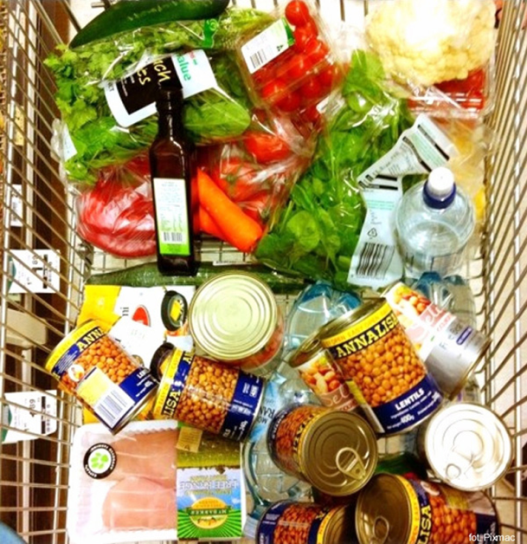 O KTÓREJ? Od 16:30GDZIE? Na jadalni                                              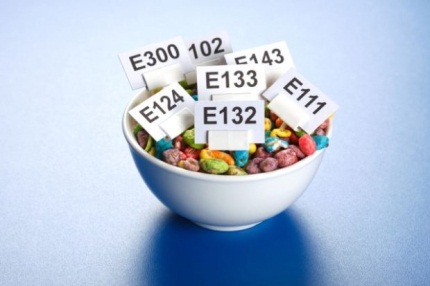 Poprowadzi je Pani Leokadia Bratek, osoby zainteresowane prosimy o przyniesienie ze sobą trzech produktów spożywczych, które są spożywane                 w Państwa domach ( do celów naukowych)  